Коммерческое предложениеАспро: Медицинский центр 3.0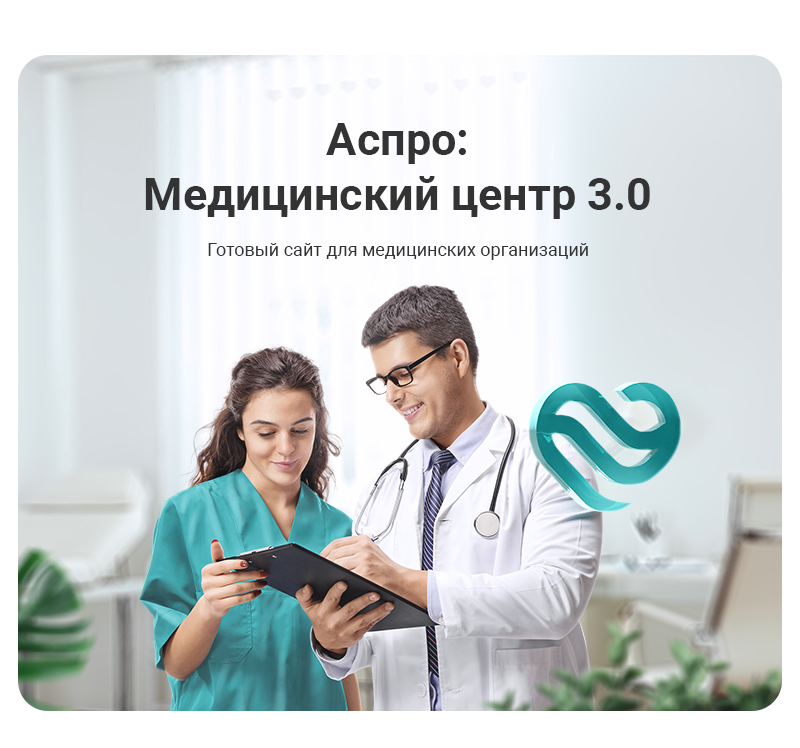 О продуктеАспро: Медицинский центр 3.0 — оптимальное решение для медучрежденийВ решении есть все необходимое для сайта частной медицинской компании: от готовых контентных разделов и форм для записи до набора маркетинговых инструментов и удобной адаптивной версии.Кому подойдет Аспро: Медицинский центр 3.0:Клиникам с услугами по одному или нескольким направлениям.Многопрофильным медицинским центрам с сетью филиалов по городу, региону или в нескольких регионах.Врачам частной практики и врачебным кабинетам.Компаниям по продаже медицинских товаров.Решение легко адаптируется под сайты смежной тематики — стоматологии, косметологические кабинеты, наркологические клиники, психотерапевтические практики и др.Какие задачи решает Аспро: Медицинский центр 3.0Протестировать настройки решения в административной части Соответствуйте требованиям законаПроект будет соответствовать требованиям ГОСТ Р 52872-2012 и приказу Минздрава №956н — в решении изначально доступна карта сайта, а также версия для слабовидящих.Кнопка переключения версий в шапке сайта — ее легко найти.Функция адаптируется вместе с сайтом под любые устройства.Возможен выбор цветовой схемы и размера шрифта.Доступно звуковое сопровождение для выделенного текста.Карта сайта поможет пользователям не потеряться и найти нужный раздел. Повышайте доверие пользователей и защитите себя от возможных штрафов. Разместите сканы лицензий и сертификатов.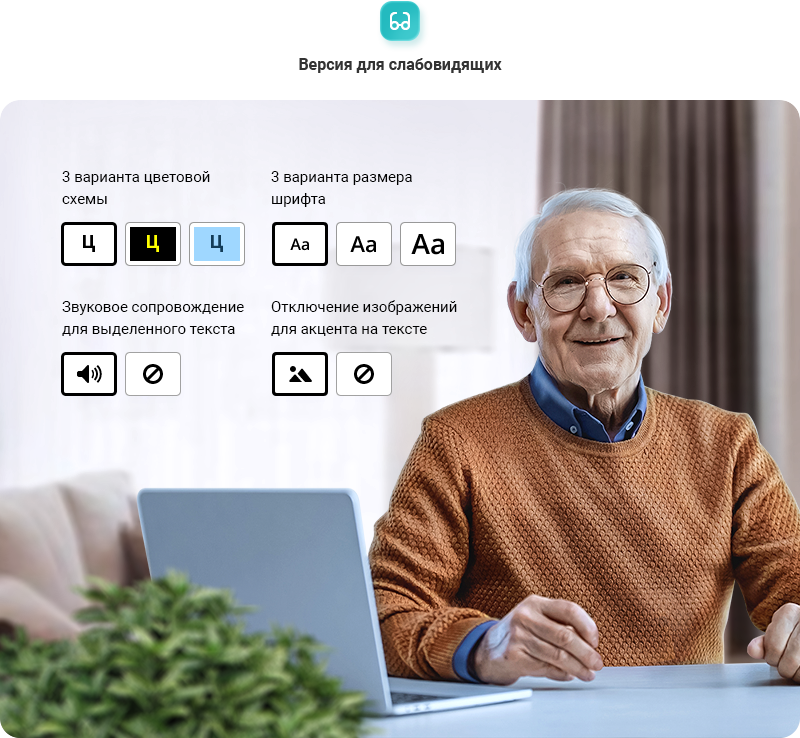 Станьте ближе к пациентам с формами обратной связиКлиент сможет оставить контактные данные и записаться на прием всего в 2 клика! Подключайте вариант сбора заявок, который подходит вашему проекту — формы в решении можно добавлять тремя способами:через инфоблоки, начиная с редакции 1С-Битрикс: Старт;с помощью веб-форм 1С-Битрикс для редакций Старт и Стандарт;с формами Битрикс24 можно настроить интеграцию сайта с CRM или передавать информацию сразу в CRM.Формы для записи можно размещать на любых страницах — на главной, в услугах или карточках специалистов. А чтобы защититься от спама, подключайте Google reCAPTCHA.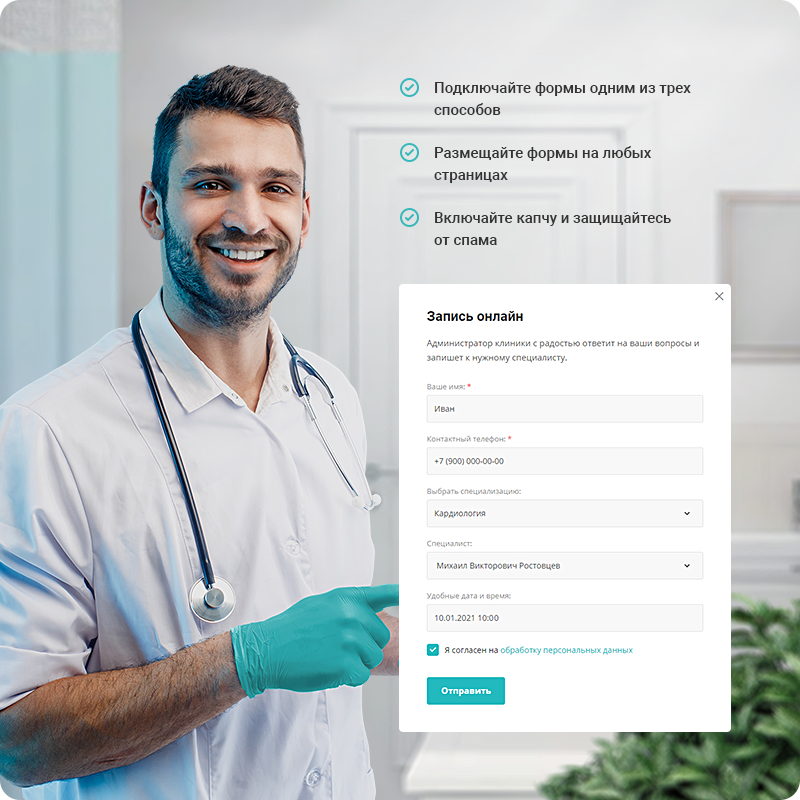 Превратите услуги в достоинства вашей клиникиПознакомьте клиентов со всеми услугами вашей клиники в специальном разделе сайта. Услуги можно разделить: по направлениям:терапия;хирургия; кардиология и др.по отделениям: взрослое; детское и др.К странице каждой услуги можно привязать соответствующих специалистов, отзывы пациентов, фотогалерею и прочие элементы для повышения конверсии сайта.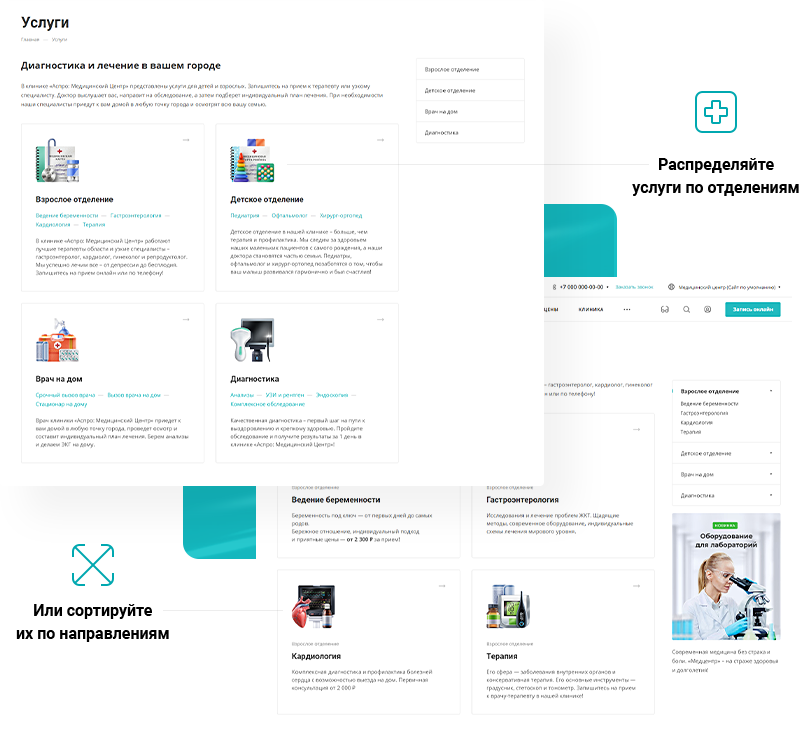 Расскажите о ваших специалистах Познакомьте клиентов с профессионалами, которые работают в вашей клинике. Заведите карточку на каждого сотрудника, чтобы рассказать об образовании, компетенциях и опыте каждого специалиста. Прикрепляйте отзывы пациентов, чтобы повысить лояльность клиентов. Благодаря фильтру по направлениям, пациенты смогут быстрее найти нужного специалиста — терапевта, кардиолога и т.д.Размещайте график работы и контактные данные врача, чтобы пациенты могли выбрать удобное время посещения и быть на связи с доктором.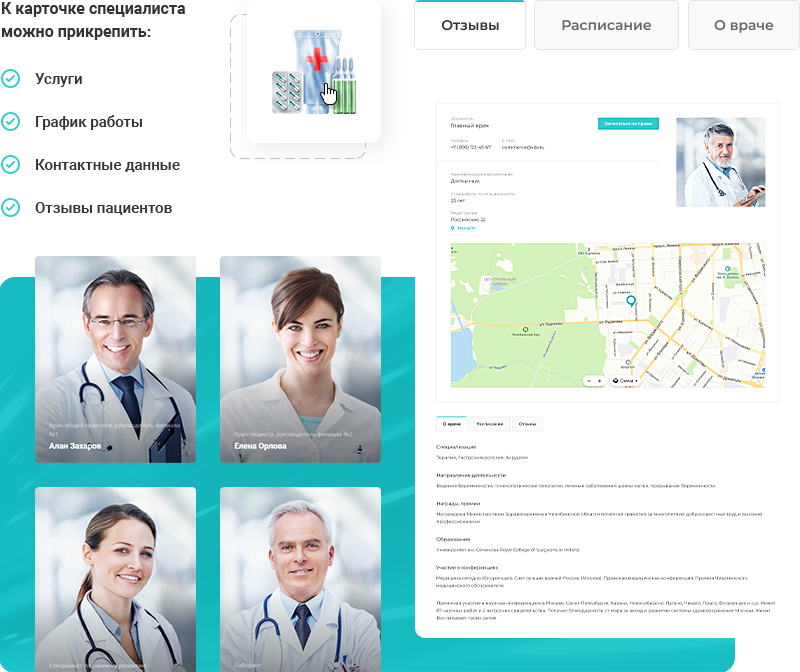 Каталог для продажи медицинских товаровПродаете медицинские товары? В решении реализован каталог для продажи любой продукции — от аксессуаров для контактных линз и оправ для очков до сложного медицинского и лабораторного оборудования.Умный фильтр. Поможет покупателю найти подходящую продукцию по заданным характеристикам и сократит время покупки.Быстрый просмотр карточки товара. Клиент сможет изучить информацию о товаре без перехода к детальному описанию. Это ускорит и упростит выбор.Массовое добавление товаров в корзину для совершения оптовых покупок.Покупка в 1 клик для оформления заказов прямо из каталога.Торговые предложения. Помогут показать разные варианты одного товара в одной карточке.Поддержка модулей онлайн-оплаты. Оплачивать товар, доставку и услуги можно прямо через сайт. В решении реализована поддержка модулей оплаты «Интернет-эквайринг Сбербанк РФ (прием платежей)» и «Интернет-эквайринг Тинькофф прием платежей».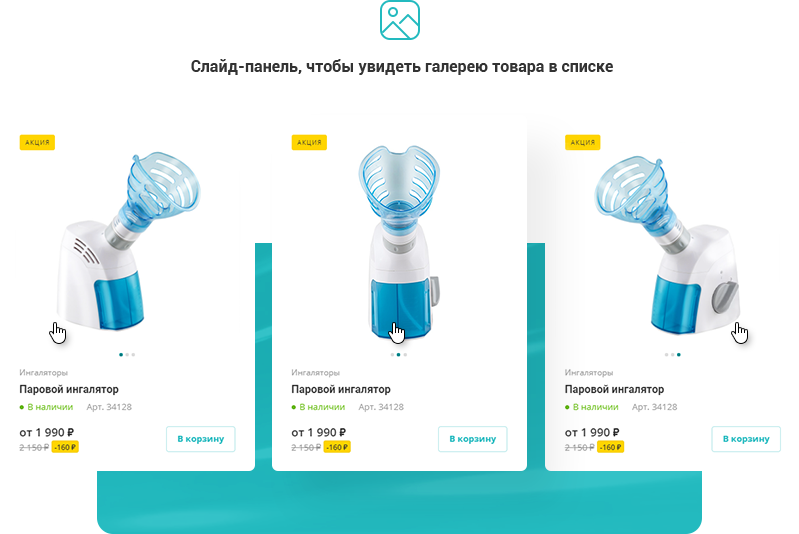 Гибкие настройки дизайна для уникальности сайта Пользуйтесь инструментами для индивидуализации. Выделиться среди конкурентов стало проще. Сохраняйте фирменный стиль, запоминайтесь пользователям и влияйте на конверсию.Двойная цветовая палитра, гибкие модификаторы блоков, верхние и нижние отступы элементов для нужного фокуса. Управляйте версткой сайта в 1 клик.Баннеры на главной для сильного визуала. Широкий выбор баннерных позиций, чтобы привлечь внимание потенциальных клиентов.Увеличенные изображения в контентных разделах, чтобы реальные фотографии смотрелись классно, а отрисовка баннеров стала проще.Устанавливайте шрифт сайта, чтобы задать типографику проекта. Задавайте другой шрифт заголовков для создания акцентов.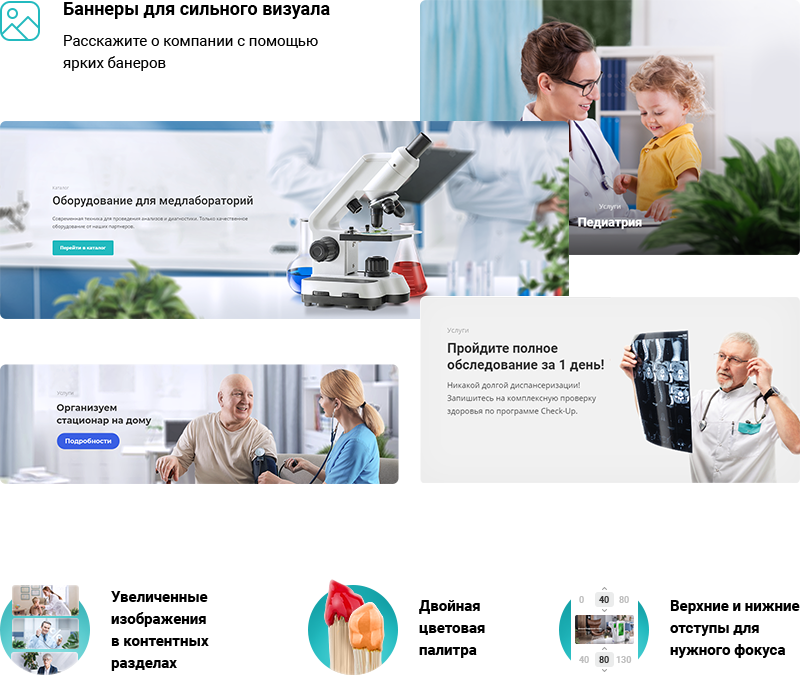 Набор инструментов для эффективного маркетинга вашей клиникиУведомление об использовании cookieCookie — это файлы со служебной информацией о пользователях сайта. Эти данные упрощают работу владельцу проекта и посетителям. В России уведомление об использовании cookie через всплывающее окно стало признаком хорошего тона, а в Европе это обязательное условие с 2018 года. Маркетинговые окнаРасскажите о новых событиях, удерживайте внимание и собирайте контакты с помощью маркетинговых окон. Отображайте попап-окна по заданным сценариям: выбирайте адреса страниц, время и периодичность показа. Экспериментируйте и решайте задачи бизнеса.Посадочные страницыДетально продуманные страницы стимулируют клиента совершить целевое действие. Создавайте посадочные страницы в каталоге и обзорах, чтобы рассказать о преимуществах, показать пользу и ответить на вопросы посетителей.Социальные сетиПользователи общаются, работают и отдыхают в социальных сетях. Чтобы привлечь клиентов в свои аккаунты и призвать общаться через мессенджеры, вы можете добавить блок Instagram на главной, разместить ссылки в шапке и футер.Удобная адаптивная версияЗаписаться на прием или процедуры можно даже с телефона — сайт адаптируется под экраны любых размеров. Отображение элементов сайта на мобильных устройствах можно легко настроить через виджет в публичной части.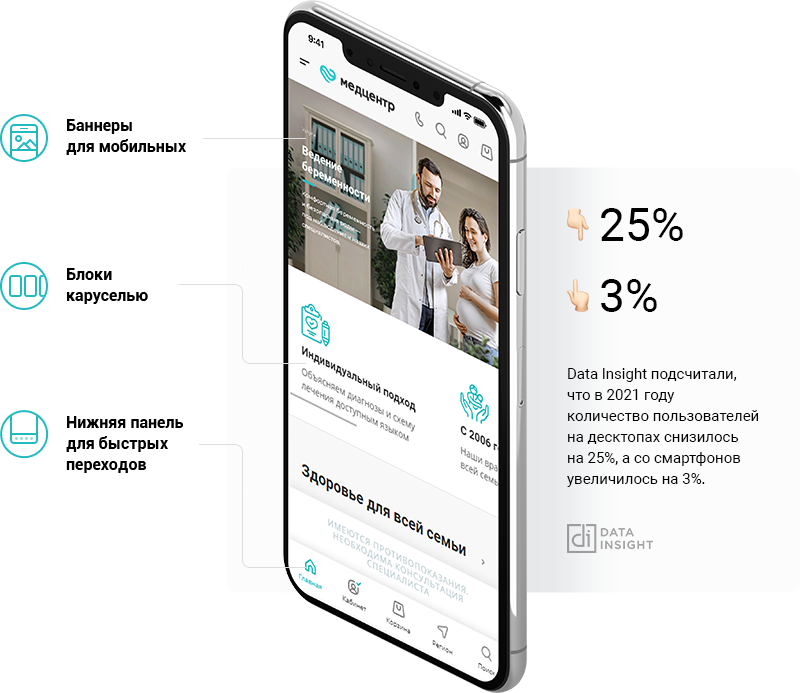 Цена решения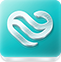 Предлагаем вам корпоративный сайт для медицинского учреждения. Решение создано на платформе «Аспро: Корпоративный сайт 3.0». В решение входит готовый набор функционала, настроек и конфигураций — все, чтобы сделать запуск сайта быстрее и выгоднее.Запуск сайта медицинской тематики. Удобная запись для пациентов.Продвижение бренда и масштабируемость.Продажа товаров, услуг через сайт.Заработок с первых дней.Монетизация сайта клиники.Универсальная панель управления — http://medc.allcorp3-try.ru/bitrix/  Логин: demo@aspro.ru Пароль: Ub8oHuНаименованиеСтоимостьЛицензииКомплект лицензий Аспро: Медицинский центр 3.0 + 1С-Битрикс: Старт45 600 р.Комплект лицензий Аспро: Медицинский центр 3.0 + 1С-Битрикс: Стандарт56 800 р.Аспро: Медицинский центр 3.0 39 900 р.Техническая поддержка, 1 годБесплатно